Konkurs plastyczny-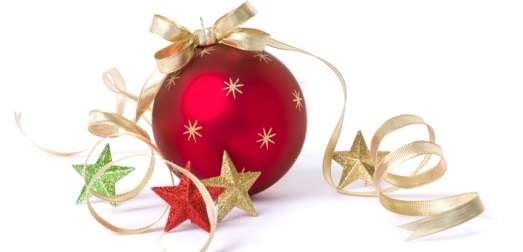 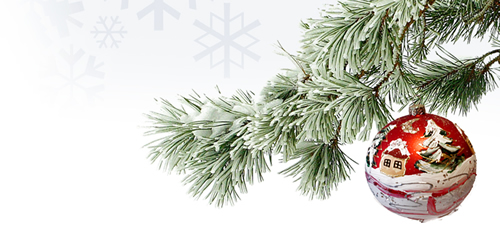 Magia Świąt Bożego NarodzeniaREGULAMIN KONKURSUMiejsko-Gminna Biblioteka Publiczna w Glinojecku zaprasza do udziału w konkursie plastycznym! Cele: Wspieranie rozwoju twórczości dzieci i młodzieży, utrwalenie ponadczasowych tradycji poprzez interpretacje plastycznych wytworów dzieci i młodzieży.2. Tematyka:Magia Świąt Bożego Narodzenia3. Kategorie:- Kartka Świąteczna,
- Stroik Bożonarodzeniowy,
- Ozdoba choinkowa4. Zasady uczestnictwa: 1.       Uczestnikami konkursu mogą być dzieci w wieku przedszkolnym oraz uczniowie szkół podstawowych mieszkających bądź uczących się na terenie gminy Glinojeck. Uczestnicy będą podzieleni na poszczególne grupy wiekowe:-  5-7 lat-  8-9 lat-  10-13 lat.  2.       Warunkiem wzięcia udziału w konkursie  plastycznym jest zgłoszenie uczestnictwa pracownikom Miejsko-Gminnej Biblioteki Publicznej w Glinojecku lub  Filii Bibliotecznej w Ościsłowie i Woli Młockiej.5. Zasady Konkursu: Każdy uczestnik może przedstawić maksymalnie jedną prace w każdej kategorii. Technika wykonania prac dowolna (oprócz grafiki komputerowej). Prace z materiałów nietrwałych należy dobrze zabezpieczyć aby się nie zniszczyły. Format kartek świątecznych - złożone  A-5.Nie będą oceniane prace zbiorowe.    6. Opis pracy:Każda praca powinna być opisana czytelnie, drukowanym pismem wg wzoru:
- autor (imię i nazwisko)
- wiek,- klasa,
- szkoła.7. Termin dostarczenia prac do 11 grudnia 2015 r.Prace prosimy przekazywać do:Miejsko-Gminnej Biblioteki Publicznej w Glinojecku
ul. Płocka 20 A, 06-450 Glinojecklub Filii Bibliotecznej w Ościsłowie i Woli Młockiej.8. Wystawa pokonkursowa:Podsumowanie konkursu odbędzie się 17 grudnia 2015 r. w siedzibie Miejsko-Gminnej Biblioteki Publicznej w Glinojecku.Wyniki konkursu będą wywieszone w bibliotece głównej oraz poszczególnych filiach bibliotecznych, a także umieszczone na stronie internetowej biblioteki.9. Informacji na temat konkursu udziela: Urszula Wróblewska tel. 606 316 764, e-mail: mgbpglinojeck@interia.plUwagi końcowe: prace przekazane na konkurs stanowią własność organizatora i nie będą zwracane.Werdykt jury jest ostateczny i niepodważalny.Zapraszamy do udziału w konkursie.